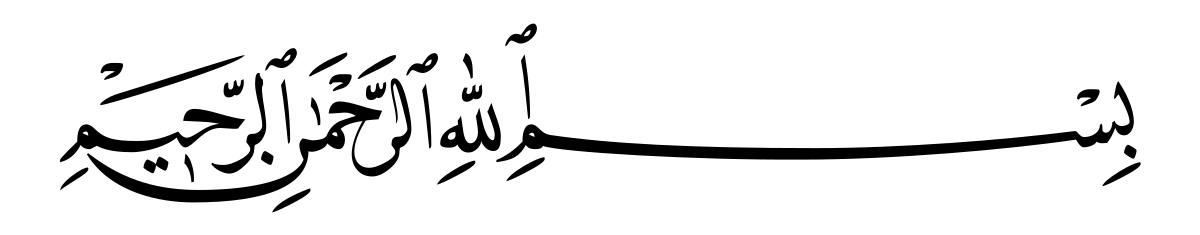 الوحدة الثانية: المهارات الوظيفية١
الدرس الأول ): مهارات البحث عن وظيفة(
١/ ‏يخضع الاختيار المهني لعدة اعتبارات ومعايير عدديها.
٢/ يقول النبي صلى الله عليه وسلم (اليد العليا خير من اليد السفلى)، أربطِ الحديث السابق بأهمية البحث عن وظيفة؟
٣/عددي مصادر البحث عن وظيفة؟
٤/بالإجابة على الاسئلة الواردة في الكتاب صفحة (٤٩). اعطي تحليلاً صحيحاً للإعلان الوظيفي .وأذكري  أهم المعلومات الواجب توافرها في الإعلان الوظيفي.
٥/ ‏من وجهة نظرك، وبالاستعانة بالكتاب المدرسي وضحي الفرق بين المهارة، والقدرة، و الاهتمام أو الميل؟
٦/ اشرحي بأسلوبك، كيف يتم تحديد الهدف الوظيفي؟
الدرس الثاني ):تعبئة النماذج الوظيفية(

١/ اشرحي بأسلوبك، أهم ما ورد في خارطة المفاهيم صفحة (٥٥) في الكتاب المدرسي.

٢/ ماهي مميزات الرسالة الوظيفية (الخطاب التمهيدي للوظيفية).

٣/اكتبي حلك للنشاط الاول في الكتاب صفحة (58 ).
الدرس الثالث: (كتابة السيرة الذاتية).
١/  وضحي بأسلوبك، ما ورد في خارطة المفاهيم صفحة(٦٥)على شكل نقاط.
٢/  أجبِ على نشاط مقارنة السيرة الذاتية الورقية بالسيرة الإلكترونية، الوارد في  الكتاب صفحة (69).
٣/ماهي عناصر السيرة الذاتية؟الوحدة الثالثة: المهارات الوظيفية٢
الدرس الأول: (اجتياز المقابلة الشخصية).
١/ ما المقصود بالمقابلة الشخصية؟
٢/ما أهمية المقابلة الشخصية لكل من :صاحب العمل، المتقدم للوظيفية.
٣/عددي أنواع المقابلات الشخصية، وأشرحي نوعين منها.
٤/برأيك هل هناك فرق بين المقابلة الشخصية والمحادثة؟ برري اجابتك.
٥/ ماهي أبرز المهارات اللازمة لاجتياز المقابلة الشخصية؟
الدرس الثاني: (اعداد التقارير). ١/ عرفي التقرير، ثم اشرحي بأسلوبك أهم ما ورد في خارطة المفاهيم صفحة(88).
٢/أكتبي اجابتك لنشاط الكتاب صفحة (٩٠).
٣/ عند كتابة تقرير معين لابد من اتباع هيكلة محددة للكتابة ( مقدمة، جسم، نهاية)، أذكري أهم مكونات كل جزء من هذا الهيكل للتقرير.
٤/ أكتبي اجابتك  للنشاط الأول في الكتاب صفحة (٩٥.(
٥/ من وجهة نظرك، كيف نحكم على أن التقرير يعد تقريراً فعالاً؟
الدرس الثالث: (المذكرة الداخلية( .١/ عزيزتي الطالبة، نعلم أن المذكرة الداخلية هي اداة التواصل الداخلية التي لا تتعدا حدود المنشئة. برأيك ماهي فوائد هذه المذكرة الداخلية.
٢/ أذكري أهم المميزات التي تميز  المذكرة الداخلية عن التقرير.
٣/عددي انواع المذكرات الداخلية، مع ذكر مثال تطبيقي لمذكرة استفسار.
الدرس الرابع:  (الاختبارات الشخصية عند التقديم للوظيفية(
١/اشرحي بأسلوبك، خارطة مفاهيم الدرس صفحة (101).
٢/ صححي العبارات الآتية:
أ-نموذج اختبار العقلانية يساعد في التعرف على اجهادك الشخصي.
ب-يعين اختبار الاجهاد على زيادة معلوماتك عن نفسكمع تمنياتي لكن بالتوفيق أ. هناء الجهني